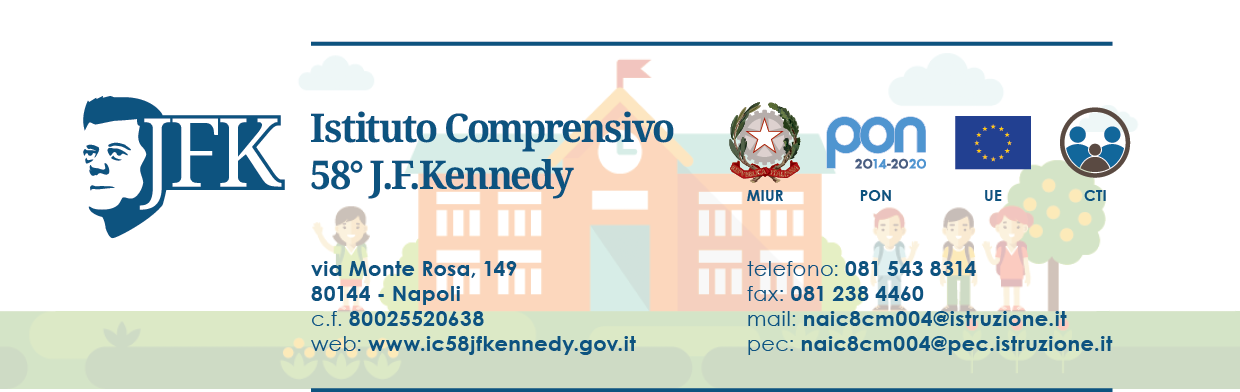 PLESSO_________________________________________________________________________________ALUNNO/A___________________________________________________ CLASSE________SEZ._________DOCENTI:COMPRENSIONESempreSpessoA volteMai1Ha difficoltà nella comprensione d’informazioni verbali orali2Mostra una certa lentezza nella comprensione e nella rielaborazione di un messaggio 3Ha difficoltà a comprendere il testo se legge ad alta voce4Ha difficoltà a comprendere testi continui e le sue prestazioni migliorano con testi grafici, mappe e tabelle5Ha buone prestazioni nei testi linguistico – iconici6Comprende meglio se opera una lettura silenziosa 7Comprende meglio se qualcun altro legge per lui8Ha una comprensione da ascolto adeguata. Durante le spiegazioni mostra di cogliere l’insieme dei significatiLETTURASempreSpessoA volteMai1Legge ad alta voce con poca espressione o intonazione2Tende a sottrarsi alla richiesta di leggere a voce alta3Legge lentamente ma in modo sostanzialmente corretto4Ha difficoltà a decodificare parole complesse da punto di vista fonologico5La decifrazione avviene in modalità sub lessicale (lettura per sillabe)6Nella lettura a voce alta di un testo si avvale di anticipazioni di tipo semantico per cui commette errori di sostituzione morfologici o lessicali7Quanto legge si corregge da solo (torna indietro e rilegge più volte la stessa parola)8Preferisce leggere silenziosamente9Quanto legge compie errori di     SCAMBIO DI ACCENTI                                                            OMISSIONI, AGGIUNTE, INVERSIONI     10Ha una competenza lessicale ridottaSCRITTURASempreSpessoA volteMai1Quanto scrive inverte l’ordine delle lettere e/o dei numeri2Dimentica di usare le lettere maiuscole all’inizio di frase o nei nomi propri3Ha difficoltà ad usare correttamente la punteggiatura4Nella scrittura sotto dettatura commette molti errori5Ha difficoltà a scrivere sillabe complesse6Ha difficoltà nella fase organizzativa di un testo scritto7Mostra difficoltà nella fase di stesura di un testo scritto 8Ha difficoltà nella fase di revisione di un testo scritto 9Produce testi scritti poco sviluppati (limitati a poche frasi)10Ha difficoltà a copiare dal libro o dalla lavagna (salta righe, lascia parole, riscrive lo stesso rigo)11Privilegia l’orale in cui mostra maggiore competenza12Mostra lacune nelle conoscenze e competenze grammaticali13Ha difficoltà nell’elaborazione d’informazioni visive e spaziali14Ha difficoltà nell’impiegare indicatori topologici (sopra/sotto)15Ha difficoltà a leggere mappe per orientarsi in uno spazio geografico16Ha difficoltà a comprendere comandi che implicano relazioni spaziali17Ha goffaggini con scadenti prestazioni sportive18Ha difficoltà nella realizzazione di figure geometriche19Ha difficoltà nell’uso della squadra, compasso20Ha difficoltà di realizzazione e di regolarità del tratto grafico21Ha difficoltà nell’organizzare in colonna le operazioni aritmetiche22Nello scrivere la sua grafia cambia dai primi righi agli ultimi23Privilegia la scrittura in stampato24Utilizza caratteri diversi nella scrittura di una parola (scrittura ollografica)25Compie errori:   FONOLOGICI (scambio, omissioni di grafemi)NON FONOLOGICI (fusioni, separazioni, scambio di grafemiALTRI ERRORI (omissioni, aggiunta di accenti)25Compie errori:   FONOLOGICI (scambio, omissioni di grafemi)NON FONOLOGICI (fusioni, separazioni, scambio di grafemiALTRI ERRORI (omissioni, aggiunta di accenti)25Compie errori:   FONOLOGICI (scambio, omissioni di grafemi)NON FONOLOGICI (fusioni, separazioni, scambio di grafemiALTRI ERRORI (omissioni, aggiunta di accenti)26Ha difficoltà a scrivere numeri lunghi e complessi27Ha difficoltà a scrivere i numeri che contengono lo zero28Ha difficoltà nelle enumerazioni progressiva e/o regressiva29Ha difficoltà nel ricordare le tabelline30Ha difficoltà nell’algoritmo delle operazioni in colonna31Ha difficoltà nel compiere calcoli a mente32Compie errori di applicazione di:      FORMULE                                                                PROCEDURE                                                                VISUO - SPAZIALI32Compie errori di applicazione di:      FORMULE                                                                PROCEDURE                                                                VISUO - SPAZIALI32Compie errori di applicazione di:      FORMULE                                                                PROCEDURE                                                                VISUO - SPAZIALILINGUA STRANIERASempreSpessoA volteMai1Rispetto alle altre discipline, si evidenziano particolari difficoltà nello studio delle lingue straniere2Nell’approccio alla disciplina si mostra intollerante, insicuro, impacciato3Organizza il lavoro con molta difficoltà e non porta a termine semplici consegne4Durante le attività d’ascolto si distrae facilmente5Ha difficoltà nel comprendere le informazioni principali di un messaggio6Ha difficoltà ad interagire anche in conversazioni brevi e semplici su temi d’interesse personale e quotidianoMEMORIASempreSpessoA volteMai1Ha difficoltà a ricordare informazioni e nozioni comprese e già acquisite2Fa confusione o ha difficoltà nel ricordare nomi e date3Ha difficoltà nel ricordare e nominare le sequenze di un testo4Ha difficoltà a memorizzare formule, tabelline, regole, strutture, sequenze e procedure5Ha difficoltà a memorizzare tempi verbali, strutture grammaticali italiane e straniere6Ha difficoltà a ricordare le istruzioni verbali complesse7Ha difficoltà a memorizzare poesie e canzoniPUNTI DI FORZAOSSERVAZIONI1ATTIVITA’ PREFERITE (TEATRO, CINEMA, LETTURA)2ATTIVITA SPORTIVE3INTERESSE PER LA TECNOLOGIA/INFORMATICA4INTERESSE PER LA MUSICA (SIA COME ASCOLTO CHE COME STUDIO DI STRUMENTO)5DISCIPLINE PREFERITE6DISCIPLINE IN CUI RIESCE7PRESENZA DI UN COMPAGNO O DI UN GRUPPO DI COMPAGNI DI RIFERIMENTO